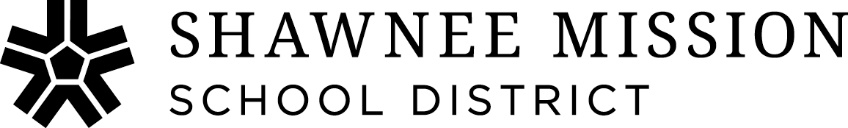 To:  VendorsFrom:  Shawnee Mission School DistrictDate:  January 10, 2019RE:  Addendum 1 – Bid #19-002-Music InstrumentsAddendum 1 – Bid #19-002-Music InstrumentsItem 1 – Please remove the Buffet 1180 from the approved models as it is not comparable.